                                Школьный тур предметных олимпиад 2011-2012 уч.г.                                                    Литературное чтение                          3 класс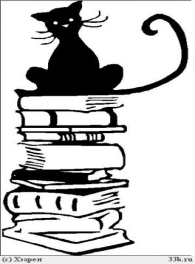 ______________________________________(ФИО, класс)Каждый может стать успешным!Желаем удачи!Задание 1.  Прочитай имена, отчества и фамилии писателей. Отметь ошибку.□ Иван Сергеевич Крылов□ Агния Львовна Барто□ Александр Сергеевич Пушкин□ Шарль Перо□ Лев Николаевич ТолстойЗадание 2.  Соедини фразеологизм с его значением.Ворон считать.                                        Обманывать. Душа в пятки ушла.                              Дурачить.Водить за нос.                                         Ничего не делать, лодырничать.Морочить голову.                                 Сильно испугаться.Задание 3. Из данных слов выбери те слова, которые подходят к данным сказкам А.С. Пушкина. Выпиши их в нужную группу.Слова:  костёр, ласточка, лебедь, корыто, черти, богатыри, невод, яблоко, попёнок, бочка, дом, цветок.«Сказка о царе Салтане» _________________________________________________«Сказка о мёртвой царевне и о семи богатырях» _______________________________«Сказка о попе и о работнике его Балде» ______________________________________«Сказка о рыбаке и рыбке» __________________________________________________ Задание 4.  Кто сказал слова в сказке А. С. Пушкина: 
“А царевна все ж милее, 
Все ж румяней и белее” 
        □ царевна               □  Елисей           □зеркальце            □царица Задание 5. . Какие сказки не являются литературными (авторскими): 
□ Маугли; 
□ Кот и лиса 
□ Изумрудный городЗадание 6.  Из какой басни И. А. Крылова это крылатое выражение : «Когда в товарищах согласья нет, на лад их дело не пойдёт…»? 
___________________________________________________________________________Задание 7.  Придумай и запиши четверостишье с рифмами: кошка-брошка,    мошка-лукошко. 
________________________________________________________________________________________________________________________________________________________________________________________________________________________________________________________________________________________________________________________________________________________